　　　　　　　　　　　　　　　　　　　　　　　2018年8月8日　(水)休講のお知らせ台風13号の8日6時現在の情報によると、強い勢力で関東・東北に接近し、上陸の恐れがあるようです。本日帰宅時には交通機関に影響が出る恐れもあります。通勤通学の時間帯での混乱や事故、災害に遭うことがないよう、明日の午前クラスは休講とします。学生は自宅待機とし、外出は控えてください。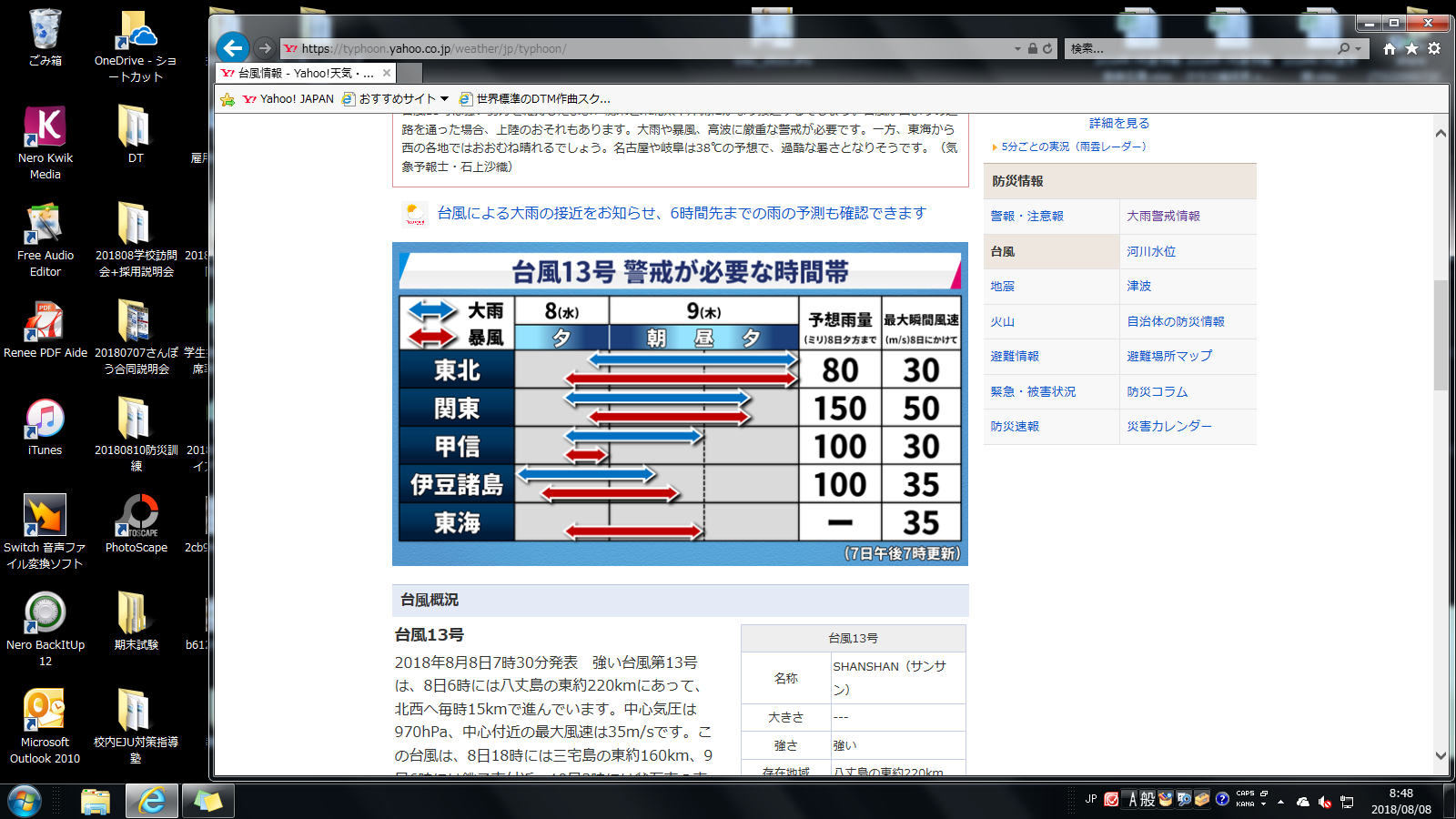 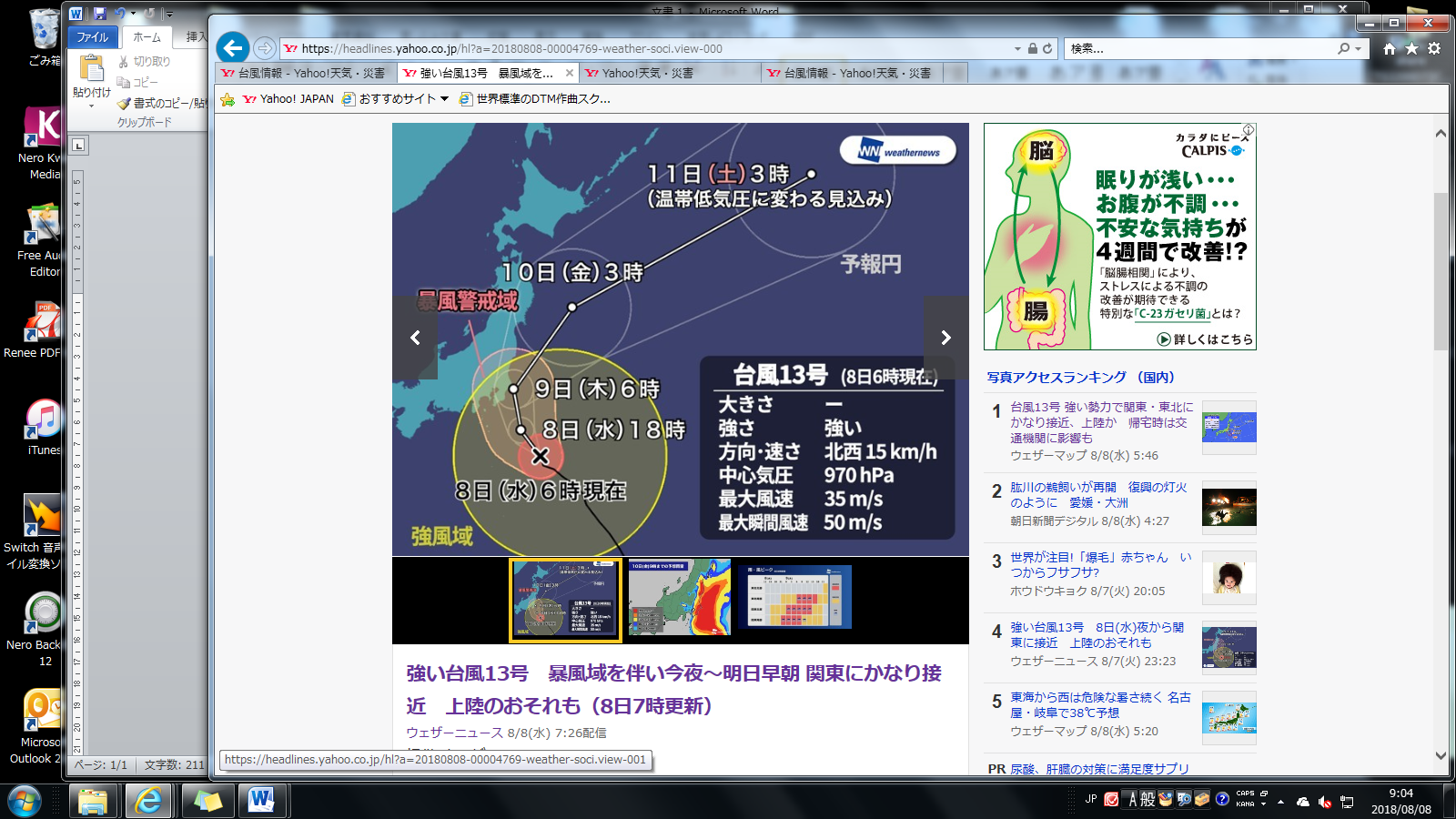 